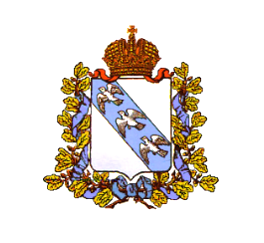 АДМИНИТРАЦИЯ НАУМОВСКОГО СЕЛЬСОВЕТА КОНЫШЕВСКОГО РАЙОНА КУРСКОЙ ОБЛАСТИПОСТАНОВЛЕНИЕот 19 марта 2019 г. №24-пас.НаумовкаОб утверждении документации об аукционеВ соответствии с Гражданским кодексом РФ, Земельным кодексом РФ, Федеральным законом РФ от 26.07.2006г. №135-ФЗ «О защите конкуренции», Федеральным законом от 24.07.2002г. № 101-ФЗ «Об обороте земель сельскохозяйственного назначения», Законом Курской области от 19.12.2011г. № 104-ЗКО «Об обороте земель сельскохозяйственного назначения на территории Курской области», руководствуясь Федеральным законом от 06.10.2003г. №131-ФЗ «Об общих принципах организации местного самоуправления в Российской Федерации», Уставом МО «Наумовский сельсовет» Конышевского района Курской области, с целью реализации положений земельного законодательства о предоставлении земельных участков путем проведения торгов в форме аукциона, а также в рамках совершенствования земельных отношений на территории Конышевского района Курской области, Администрация Наумовского сельсовета Конышевского района Курской области  ПОСТАНОВЛЯЕТ:	1. Утвердить документацию об аукционе, открытом по составу участников и по форме подачи предложений о цене ежегодной арендной платы на право заключения договора аренды земельного участка, принадлежащего на праве собственности МО «Наумовский сельсовет» Конышевского района  Курской области, из категории земель сельскохозяйственного назначения, разрешенное использование – для сельскохозяйственного производства, площадью 555100 кв.м., кадастровый №46:09:070003:13, местоположение установлено относительно ориентира, расположенного в границах участка, почтовый адрес ориентира: Курская область, Конышевский р-н, Наумовский сельсовет, обременений на земельный участок не зарегистрировано.2. Разместить утвержденную документацию на официальном сайте Администрации Наумовского сельсовета Конышевского района Курской области, а также на официальном сайте торгов: https://torgi.gov.ru/.Приложение: аукционная документация на  17 листах..                                   Глава Наумовского сельсовета				Конышевского района                              	                                 Н.И. КурасовУтвержденопостановлением АдминистрацииНаумовского сельсоветаКонышевского района Курской областиот 19 марта 2019г. №24Документация об аукционена право заключения договора аренды земельного участка, принадлежащего на праве собственности МО «Наумовский сельсовет» Конышевского района Курской областиОрганизатор аукциона – Администрация Наумовского сельсовета Конышевского района Курской области, адрес: 307614, Курская область, Конышевский р-он, с. Наумовка, тел. 8(47156)3-68-33, извещает о проведении аукциона на право заключения договора аренды земельного участка, принадлежащего на праве собственности МО «Наумовский сельсовет» Конышевского района Курской области.Специализированная организация – общество с ограниченной ответственностью специализированная организация «Фонд содействия муниципалитетам», адрес: 305000,               г. Курск, пер. Радищева, д. 1, 3 этаж, офис 307, тел. 8(4712)55-80-25. Контактное лицо – Пущаенко Сергей Павлович, fsm-46@mail.ru. Аукцион проводится на основании постановления Администрации Наумовского сельсовета Конышевского района Курской области от 18.03.2019г. № 22-па «Об объявлении торгов в форме аукциона на право заключения договора аренды земельного участка».Аукцион назначается на 22.04.2019г. в 11 час. 00 мин. в помещении ООО «Фонд содействия муниципалитетам» по адресу: 305000, г. Курск, пер. Радищева, д. 1, 3 этаж, офис 307.Отношения, возникающие между организатором аукциона и участниками открытого аукциона, регулируются Гражданским кодексом РФ, Федеральным законом от 26.07.2006г.             №135-ФЗ «О защите конкуренции», Земельным кодексом РФ от 25.10.2001г. № 136-ФЗ, Федеральным законом от 24.07.2002г. № 101-ФЗ «Об обороте земель сельскохозяйственного назначения», Законом Курской области от 19.12.2011г. № 104-ЗКО «Об обороте земель сельскохозяйственного назначения на территории Курской области» и другими нормативными правовыми актами, регламентирующими земельно-правовые отношения.Документация об аукционе размещена в сети «Интернет» на официальном сайте торгов www.torgi.gov.ru и на официальном сайте МО «Наумовский сельсовет» Конышевского района  Курской области. Документация об аукционе предоставляется бесплатно, по письменному заявлению, с 22.03.2019г. по 16.04.2019г. включительно в рабочие дни с 09-00 час. до 17-00 час., перерыв с 13-00 час. до 14-00 час. по адресу: 305000, г. Курск, пер. Радищева, д. 1, 3 этаж, офис 307, тел. 8(4712)55-80-25, e-mail: fsm-46@mail.ru.1. Информация об аукционе1.1. Аукцион является открытым по составу участников, по форме подачи заявки и по форме подачи предложений о цене предмета аукциона.1.2. Предметом настоящего аукциона на право заключения договора аренды земельного участка, принадлежащего на праве собственности МО «Наумовский сельсовет» Конышевского района  Курской области, из категории земель сельскохозяйственного назначения, разрешенное использование – для сельскохозяйственного производства, площадью 555100 кв.м., кадастровый №46:09:070003:13, местоположение установлено относительно ориентира, расположенного в границах участка, почтовый адрес ориентира: Курская область, Конышевский р-н, Наумовский сельсовет, обременений на земельный участок не зарегистрировано, является размер ежегодной арендной платы.1.3. Начальная цена предмета аукциона установлена на основании п. 14 ст. 39.11 Земельного кодекса РФ согласно отчету об оценке рыночной стоимости, составленному независимым оценщиком, и составляет 153600 (Сто пятьдесят три тысячи шестьсот) руб. 00 коп. в год.1.4. Шаг аукциона - 3% от начальной цены предмета аукциона и составляет 4608 (Четыре тысячи шестьсот восемь) руб. 00 коп.1.5. Размер задатка - 80% от начальной цены предмета аукциона и составляет 122880 (Сто двадцать две тысячи восемьсот восемьдесят) руб. 00 коп.1.6. Срок действия договора аренды - 10 лет с момента его заключения. Форма заявки на участие в аукционе, а также проект договора аренды земельного участка размещены на официальном сайте торгов www.torgi.gov.ru и на официальном сайте МО «Наумовский сельсовет» Конышевского района  Курской области. Информация относительно настоящего аукциона предоставляется бесплатно, по тел.: 8(4712)55-80-25.Условия участия в аукционе:Задаток вносится до подачи заявки путем перечисления на расчетный счет Организатора торгов: ИНН 4609000460, КПП 460901001, УФК по Курской области (Администрация Наумовского сельсовета Конышевского района Курской области) л/с 05443011630, р/с 40302810338073000287 в Отделении Курск г. Курск, БИК 043807001, ОГРН 1024600646674, ОКТМО 38616432.Назначение платежа – оплата за участие в аукционе на право заключения договора аренды земельного участка с кадастровым №46:09:070003:13 (задаток).Заявители, задатки которых не поступили на указанный счет до 18.04.2019г. к участию в аукционе не допускаются.Дата и время осмотра земельного участка – с 22.03.2019г. по 16.04.2019г.  с 10.00 до 16.00 час. в рабочие дни с понедельника по пятницу по предварительной договоренности, контактное лицо – Курасов Николай Иванович, тел.: 8(47156)3-68-33.Для участия в аукционе заявителями представляются следующие документы:1) заявка на участие в аукционе по установленной в извещении о проведении аукциона форме с указанием банковских реквизитов счета для возврата задатка;2) копии документов, удостоверяющих личность заявителя (для граждан);3) надлежащим образом заверенный перевод на русский язык документов о государственной регистрации юридического лица в соответствии с законодательством иностранного государства в случае, если заявителем является иностранное юридическое лицо;4) документы, подтверждающие внесение задатка.Данное информационное сообщение является публичной офертой для заключения договора о задатке в соответствии со статьей 437 Гражданского кодекса РФ, а подача Заявителем заявки и перечисление задатка являются акцептом такой оферты, после чего договор о задатке считается заключенным в письменной форме.Представление документов, подтверждающих внесение задатка, признается заключением соглашения о задатке.Один заявитель вправе подать только одну заявку на участие в аукционе.Каждая заявка на участие в аукционе, поступившая в срок, указанный в извещении о проведении аукциона, регистрируется организатором аукциона или специализированной организацией. По требованию заявителя организатор аукциона или специализированная организация выдают расписку в получении такой заявки с указанием даты и времени ее получения. Заявитель имеет право отозвать принятую организатором аукциона заявку на участие в аукционе до дня окончания срока приема заявок, уведомив об этом в письменной форме организатора аукциона. Организатор аукциона обязан возвратить заявителю внесенный им задаток в течение трех рабочих дней со дня поступления уведомления об отзыве заявки. В случае отзыва заявки заявителем позднее дня окончания срока приема заявок задаток возвращается в порядке, установленном для участников аукциона.Заявитель не допускается к участию в аукционе в следующих случаях:1) непредставление необходимых для участия в аукционе документов или представление недостоверных сведений;2) непоступление задатка на дату рассмотрения заявок на участие в аукционе;3) подача заявки на участие в аукционе лицом, которое в соответствии с Земельным кодексом Российской Федерации и другими федеральными законами не имеет права быть участником конкретного аукциона, покупателем земельного участка или приобрести земельный участок в аренду;4) наличие сведений о заявителе, об учредителях (участниках), о членах коллегиальных исполнительных органов заявителя, лицах, исполняющих функции единоличного исполнительного органа заявителя, являющегося юридическим лицом, в предусмотренном Земельным кодексом Российской Федерации реестре недобросовестных участников аукциона.Заявка на участие в аукционе, поступившая по истечении срока приема заявок, возвращается заявителю в день ее поступления.Заявки на участие в аукционе принимаются по месту проведения аукциона с 22.03.2019г. по 16.04.2019г. включительно в рабочие дни с 9-00 час. до 17-00 час., перерыв с 13-00 час. до 14-00 час.Определение участников аукциона состоится по месту проведения торгов 18.04.2019г. в 09 час. 30 мин.Заявителям, признанным участниками аукциона, и заявителям, не допущенным к участию в аукционе, организатор аукциона направляет уведомления о принятых в отношении них решениях не позднее дня, следующего после дня подписания протокола.Организатор аукциона возвращает заявителю, не допущенному к участию в аукционе, внесенный им задаток в течение трех рабочих дней со дня оформления протокола приема заявок на участие в аукционе.В случае если по окончании срока подачи заявок на участие в аукционе подана только одна заявка на участие в аукционе или не подано ни одной заявки на участие в аукционе, аукцион признается несостоявшимся. Если единственная заявка на участие в аукционе и заявитель, подавший указанную заявку, соответствуют всем требованиям и указанным в извещении о проведении аукциона условиям аукциона, Администрация Наумовского сельсовета Конышевского района Курской области в течение десяти дней со дня рассмотрения указанной заявки направляет заявителю три экземпляра подписанного проекта договора аренды земельного участка.Протокол о результатах аукциона размещается на официальном сайте в течение одного рабочего дня со дня подписания данного протокола.Выигравшим аукцион признается лицо, предложившее наибольший размер ежегодной арендной платы за заключение договора аренды земельного участка. Лицо, выигравшее аукцион и Администрация Наумовского сельсовета Конышевского района Курской области подписывают в день проведения и в месте проведения аукциона протокол о результатах аукциона.По результатам аукциона с лицом, выигравшим аукцион, Администрация Наумовского сельсовета Конышевского района Курской области заключает договор аренды земельного участка не ранее, чем через десять дней со дня размещения информации о результатах аукциона на официальном сайте, и не позднее тридцати дней с момента направления проекта договора аренды победителю аукциона.Внесенный победителем аукциона задаток засчитывается в счет арендной платы за земельный участок. Задаток, внесенный лицом, не заключившим договор аренды земельного участка вследствие уклонения от заключения указанного договора не возвращается и остается у Администрации Наумовского сельсовета Конышевского района Курской области.Участникам аукциона, которые не выиграли аукцион, внесенный задаток возвращается в течение трех рабочих со дня подписания протокола о результатах аукциона, путем перечисления суммы задатка на счет участника аукциона по банковским реквизитам, указанным в заявке на участие в аукционе.Все вопросы, касающиеся проведения аукциона, не нашедшие отражения в настоящем информационном сообщении, регулируются законодательством РФ.Приложение 1к документации об аукционеЗАЯВКАНА УЧАСТИЕ В АУКЦИОНЕг. Курск 								           	                		2019г.__________________________________________________________________________________(полное наименование юридического лица, подающего заявку, или Ф.И.О. и паспортные данные физического лица, подающего заявку (в т.ч. индивидуального предпринимателя))в лице ___________________________________________________________________________,              	(должность представителя Заявителя (для юридического лица), Ф.И.О. представителя Заявителя (в т.ч. 	представителя физического лица/индивидуального предпринимателя))действующего на основании _________________________________________________________,          принимая решение об участии в аукционе на право заключения договора аренды земельного участка, принадлежащего на праве собственности МО «Наумовский сельсовет» Конышевского района  Курской области, из категории земель сельскохозяйственного назначения, разрешенное использование – для сельскохозяйственного производства, площадью 555100 кв.м., кадастровый №46:09:070003:13, местоположение установлено относительно ориентира, расположенного в границах участка, почтовый адрес ориентира: Курская область, Конышевский р-н, Наумовский сельсовет, обременений на земельный участок не зарегистрировано,ОБЯЗУЮСЬ:1. Соблюдать условия аукциона, содержащиеся в информационном сообщении о проведении аукциона, опубликованном в газете «_________________________» № _____________ от «___» __________2019 г. и (или) в извещении №____________________ от «___» __________2019г. и документации об аукционе, размещенными в сети «Интернет» на официальном сайте торгов www.torgi.gov.ru и на официальном сайте муниципального образования «Наумовский сельсовет» Конышевского района Курской области, а также порядок проведения аукциона, установленный действующим законодательством.2. В случае признания победителем аукциона подписать в день проведения торгов протокол об итогах аукциона. Не позднее тридцати дней с момента направления проекта договора аренды, подписать договор аренды земельного участка.Подтверждаю свое согласие, а также согласие представляемого мною лица, на обработку персональных данных (сбор, систематизацию, накопление, хранение, уточнение (обновление, изменение), использование, распространение, обезличивание, блокирование, уничтожение персональных данных, а также иных действий, необходимых для обработки персональных данных) и передачу такой информации третьим лицам, в случаях, установленных действующим законодательством, в том числе в автоматизированном режиме.Со сведениями, изложенными в извещении о проведении аукциона, ознакомлен и согласен.К заявке прилагаю:____________________________________________________________Заявка составляется в двух экземплярах, один из которых остается у Специализированной организации, другой – у Заявителя.Юридический (почтовый) адрес и банковские реквизиты Заявителя для возврата задатка:___________________________________________________________________________Телефон заявителя __________________Адрес электронной почты заявителя____________Подпись заявителя (его полномочного представителя) ________________________________ 				                                                  М.П. (при наличии) «___» ______20__г.Заявка принята Специализированной организацией:____час.____ мин. «___» ________ 20____ г. за № ___________Подпись уполномоченного лица Специализированной организации ________/_____________Приложение 2к документации об аукционеИнструкция по заполнению заявки на участие в аукционе1. Заявка может быть заполнена от руки печатными буквами, а также печатным способом, в том числе с использованием средств вычислительной техники (за исключением поля «Подпись»). При заполнении заявки не рекомендуется использовать чернила (пасту) красного и зеленого цвета.2. В поле «опубликованном в газете «__________________» № ___ от «___» __________2019 г., и (или) в извещении №______ от «___» ____2019г. и документации об аукционе, размещенными в сети «Интернет» на официальном сайте торгов www.torgi.gov.ru», указывается наименование газеты, дата размещения информационного сообщения о проведении аукциона и номер печатного издания, в котором было опубликовано информационное сообщение о проведении аукциона, либо дата и номер извещения, размещенного в информационно-телекоммуникационной сети «Интернет» для размещения информации о проведении торгов на официальном сайте торгов: www.torgi.gov.ru.3. В поле «Наименование заявителя» вносятся либо: а) фамилия, имя, отчество заявителя - физического лица/индивидуального предпринимателя полностью в именительном падеже в соответствии с документом, удостоверяющим личность, а также реквизиты паспорта или иного документа, удостоверяющего личность заявителя (военный билет и др.);б) полное наименование заявителя - организации (юридического лица) с указанием организационно-правовой формы в именительном падеже в соответствии с документом, подтверждающим государственную регистрацию юридического лица.4. В полях «в лице___________» «действующего на основании______________» указываются должность представителя Заявителя – юридического лица, ФИО представителя в родительном падеже, а также наименование и реквизиты документа, подтверждающего полномочия лица, уполномоченного действовать от имени заявителя. При подаче заявки представителем заявителя - физического лица в данных полях указываются ФИО представителя в родительном падеже, а также наименование и реквизиты документа, подтверждающего полномочия лица, уполномоченного действовать от имени заявителя – физического лица.  5. В поле «К заявке прилагаю:____» перечисляются документы, прилагаемые Заявителем к подаваемой Заявке.6. В поле «Юридический (почтовый) адрес и банковские реквизиты Заявителя для возврата задатка» указывается юридический (почтовый) адрес Заявителя и реквизиты банка для осуществления возврата задатка в случае, если участник не окажется победителем аукциона. Для юридических лиц обязательно указание в данном поле ИНН, КПП и ОГРН заявителя, для индивидуальных предпринимателей – ИНН и ОГРНИП зааявителя.7. В полях «Телефон заявителя» и «Адрес электронной почты заявителя» указываются номер контактного телефона и адрес электронной почты Заявителя, соответственно.8. В поле «Подпись Заявителя (его полномочного представителя)» проставляется личная подпись заявителя или его уполномоченного лица, которой заверяется достоверность указанных в заявке сведений.9. В поле «Дата заполнения Заявки» указывается дата заполнения Заявки.Приложение 3к документации об аукционе(НА БЛАНКЕ ПРЕДЪЯВИТЕЛЯ)ДОВЕРЕННОСТЬВыдана «____» ____________ 201__ г. № _____________(наименование организации доверителя)                                                                                                                  ,                                                       находящееся по адресу: ________________________________________________, в лице _________________________ (должность, Ф.И.О.,паспорт серия, №, кем и когда выдан, зарегистрирован по адресу), действующего на основании ___________________________________________настоящей доверенностью уполномочивает (должность, Ф.И.О.,паспорт серия, №, кем и когда выдан, зарегистрирован по адресу)быть представителем ____(наименование организации доверителя)_________________ на торгах на право заключения договора аренды земельного участка, __________указываются характеристики земельного участка в соответствии с п. 1.2. аукционной документации_____________, в обществе с ограниченной ответственностью специализированной организации «Фонд содействия муниципалитетам» с правом предоставлять и получать все необходимые документы, заявлять цену в процессе проведения аукциона, подписывать заявку на участие в аукционе, протокол об итогах аукциона, договор аренды, акт приёма передачи и выполнять все действия и формальности, связанные с данным поручением.Доверенность выдана до __________  /(сроком на ________)Подпись ______________/_________________ удостоверяюРуководитель __________________/ ______________________Приложение 4 к документации об аукционеПРОЕКТДОГОВОР №АРЕНДЫ ЗЕМЕЛЬНОГО УЧАСТКАс. Наумовка                                                     		               «___» ________  2019 г.Конышевского районаКурской области	Администрация Наумовского сельсовета Конышевского района Курской области, именуемая в дальнейшем «Арендодатель», в лице главы сельсовета Курасова Николая Ивановича, действующего на основании Устава, с одной стороны, и _________________________, именуемый в дальнейшем «Арендатор», в лице _____________________, действующего на основании _____________, с другой стороны, и именуемые в дальнейшем «Стороны», руководствуясь Гражданским кодексом Российской Федерации, Федеральным законом от 26.07.2006 г. № 135-ФЗ «О защите конкуренции», в соответствии с Земельным кодексом Российской Федерации от 25.10.2001 № 136-ФЗ, Федеральным законом от 24.07.2002г. № 101-ФЗ «Об обороте земель сельскохозяйственного назначения», Законом Курской области от 19.12.2011г. № 104-ЗКО «Об обороте земель сельскохозяйственного назначения на территории Курской области», на основании протокола ____________________________ № ___ от ___________ г. заключили настоящий договор (далее - Договор) о нижеследующем:1. ПРЕДМЕТ ДОГОВОРА1.1. Арендодатель передает, а Арендатор принимает в аренду (по Акту приема-передачи, являющемуся неотъемлемой частью настоящего Договора) земельный участок, принадлежащий на праве собственности МО «Наумовский сельсовет» Конышевского района  Курской области, из категории земель сельскохозяйственного назначения, разрешенное использование – для сельскохозяйственного производства, площадью 555100 кв.м., кадастровый №46:09:070003:13, местоположение установлено относительно ориентира, расположенного в границах участка, почтовый адрес ориентира: Курская область, Конышевский р-н, Наумовский сельсовет, обременений на земельный участок не зарегистрировано (далее – Участок).2. СРОК ДОГОВОРА         2.1. Срок аренды Участка устанавливается с_____________20__ г. по _____________20___ г. Срок аренды – 10 лет с момента заключения настоящего Договора.	2.2. Договор вступает в силу с момента его регистрации в Управлении Росреестра по Курской области.3. РАЗМЕР И УСЛОВИЯ ВНЕСЕНИЯ АРЕНДНОЙ ПЛАТЫ3.1. Размер ежегодной арендной платы за земельный участок составляет - _______(__________________) руб. ____ коп., _______(________________) руб. ____ коп. в квартал.За весь период аренды - ____________ (___________________) руб. ____ коп.3.2. Арендная плата вносится Арендатором ежеквартально на основании расчета и акта приема-передачи земельного участка один раз в квартал (до 10 марта, до 10 июня; до 10 сентября; до 10 декабря), на счет УФК по Курской области_______________________ ИНН_______ ; КПП________; р/сч _______________ в Отделении Курск г. Курск. БИК ____________; КБК _________; ОКТМО ____________________.Сумма внесенного задатка в размере ___________ (___________________________) руб. ___ коп. засчитывается в счет арендной платы.3.3. Арендная плата начисляется с момента подписания сторонами акта приема-передачи Участка.Исполнением обязательств по внесению арендной платы является платежное поручение или квитанция об уплате.Расчет арендной платы определен в приложении к Договору, которое является  неотъемлемой частью Договора. 3.4 Размер арендной платы может быть изменен в результате изменения действующего законодательства, но не чаще одного раза в год. В этом случае исчисление и уплата Арендатором арендной платы осуществляется на основании дополнительных соглашений к Договору.4. ПРАВА И ОБЯЗАННОСТИ СТОРОН4.1. Арендодатель имеет право:4.1.1. Требовать досрочного расторжения Договора:- при использовании Участка не по целевому назначению,- при  использовании способами, приводящими к его порче,- при невнесении арендной платы более чем за 2 срока подряд в соответствии с п. 3.2. Договора, - в случае неподписания Арендатором дополнительных соглашений к Договору в соответствии с п. 3.4.4.1.2. На беспрепятственный доступ на территорию арендуемого земельного участка с целью его осмотра на предмет соблюдения условий Договора.4.1.3. На возмещение убытков, причиненных ухудшением качества Участка и экологической обстановки в результате хозяйственной деятельности арендатора, а также по иным основаниям, предусмотренным законодательством Российской Федерации.4.2. Арендодатель обязан:4.2.1. Выполнять в полном объеме все условия Договора.4.2.2. Передать Арендатору Участок по акту приема-передачи в 30-дневный срок с момента заключения договора.4.2.3. Письменно в десятидневный срок уведомить Арендатора об изменении номеров счетов для перечисления арендной платы, указанных в п. 3.2.4.2.4. Своевременно производить перерасчет арендной платы и своевременно информировать об этом Арендатора.4.3. Арендатор имеет право:4.3.1. Использовать Участок на условиях, установленных Договором.4.3.2. При условии уведомления Арендодателя сдавать участок в субаренду, а также передавать свои права и обязанности по договору третьим лицам при заключении договора на срок, не превышающий срока договора аренды.4.4. Арендатор обязан:4.4.1. Выполнять в полном объеме все условия Договора.4.4.2. Использовать Участок в соответствии с целевым назначением и разрешенным использованием.4.4.3. Уплачивать арендную плату в размере и на условиях, установленных Договором, ежеквартально на основании расчета арендной платы и акта приема-передачи земельного участка один раз в квартал (до 10 марта, до 10 июня; до 10 сентября; до 10 декабря) соответствующего квартала. 4.4.4. Обеспечить Арендодателю (его законным представителям), представителям органов государственного земельного контроля доступ на Участок по их требованию.4.4.5. Письменно сообщить Арендодателю не позднее, чем за 3 месяца о предстоящем освобождении Участка как в связи с окончанием срока действия Договора, так и при досрочном его освобождении.4.4.6. Не допускать действий, приводящих к ухудшению экологической обстановки на арендуемом земельном участке и прилегающих к нему территориях, а также выполнять работы по благоустройству территории.4.4.7. Письменно в десятидневный срок уведомить Арендодателя об изменении своих реквизитов.4.4.8. Осуществить государственную регистрацию права аренды в 2-месячный срок и нести расходы по государственной регистрации настоящего договора аренды.4.5. Арендодатель и Арендатор имеют иные права и исполняют иные обязанности, установленные законодательством Российской Федерации.5. ОТВЕТСТВЕННОСТЬ СТОРОН5.1. За нарушение условий Договора Стороны несут ответственность, предусмотренную законодательством Российской Федерации.5.2. За нарушение срока внесения арендной платы по Договору Арендатор выплачивает Арендодателю пени из расчета 0,5% от размера невнесенной арендной платы за каждый календарный день просрочки. Пени перечисляются в порядке, предусмотренном в п. 3.2 Договора, на основании письменного требования Арендодателя.5.3. Ответственность Сторон за нарушение обязательств по Договору, вызванное действием обстоятельств непреодолимой силы, регулируется законодательством Российской Федерации.6. ИЗМЕНЕНИЕ, РАСТОРЖЕНИЕ И ПРЕКРАЩЕНИЕ ДОГОВОРА6.1. Все изменения и (или) дополнения к Договору оформляются Сторонами в письменной форме.6.2. Договор может быть расторгнут по требованию Арендодателя, Арендатора, по решению суда на основании и в порядке, установленных гражданским законодательством, а также в случаях, указанных в пункте 4.1.1.7. РАССМОТРЕНИЕ И УРЕГУЛИРОВАНИЕ СПОРОВ7.1. Все споры между Сторонами, возникающие по Договору, разрешаются в соответствии с законодательством Российской Федерации, с соблюдением претензионного порядка.8. ИНЫЕ УСЛОВИЯ ДОГОВОРА8.1. Срок действия договора субаренды не может превышать срок действия Договора.8.2. При досрочном расторжении Договора договор субаренды земельного участка прекращает свое действие.8.3. Расходы по государственной регистрации Договора, а также изменений и дополнений к нему возлагаются на Арендатора.8.4. Договор составлен в 3-х экземплярах, имеющих одинаковую юридическую  силу,  из  которых  по  одному  экземпляру хранится у Сторон, один экземпляр в Управлении Росреестра по Курской области.Приложения к Договору: акт приема-передачи, расчет арендной платы              9. АДРЕСА И БАНКОВСКИЕ РЕКВИЗИТЫ СТОРОН             Арендодатель:                         	    	Арендатор:Приложение № 1 к договоруаренды земельного участка  №___                                                                          от  «___»________   2019 г.АКТ ПРИЕМА-ПЕРЕДАЧИс. Наумовка                                                    		                                   «___» ________  2019 г.Конышевского районаКурской области	Администрация Наумовского сельсовета Конышевского района Курской области, именуемая в дальнейшем «Арендодатель», в лице главы сельсовета Курасова Николая Ивановича, действующего на основании Устава, с одной стороны, и _________________________, именуемый в дальнейшем «Арендатор», в лице _____________________, действующего на основании _____________, с другой стороны, и именуемые в дальнейшем «Стороны», руководствуясь Гражданским кодексом Российской Федерации, Федеральным законом от 26.07.2006 г. № 135-ФЗ «О защите конкуренции», в соответствии с Земельным кодексом Российской Федерации от 25.10.2001 № 136-ФЗ, Федеральным законом от 24.07.2002г. № 101-ФЗ «Об обороте земель сельскохозяйственного назначения», Законом Курской области от 19.12.2011г. № 104-ЗКО «Об обороте земель сельскохозяйственного назначения на территории Курской области», на основании протокола ____________________ № ___ от ___________ г., подписали настоящий акт о нижеследующем:	1. Арендодатель в соответствии с договором аренды  земельного участка № _____ от _______________2019 г. передал Арендатору, а Арендатор принял в аренду земельный участок, принадлежащий на праве собственности МО «Наумовский сельсовет» Конышевского района  Курской области, из категории земель сельскохозяйственного назначения, разрешенное использование – для сельскохозяйственного производства, площадью 555100 кв.м., кадастровый №46:09:070003:13, местоположение установлено относительно ориентира, расположенного в границах участка, почтовый адрес ориентира: Курская область, Конышевский р-н, Наумовский сельсовет, обременений на земельный участок не зарегистрировано.	2. Претензий у Арендатора к Арендодателю по передаваемому земельному участку не имеется.	3. Настоящим актом приема-передачи каждая из сторон по договору подтверждает, что обязательства сторон выполнены, у сторон нет друг к другу претензий по существу договора.	4. Настоящий передаточный акт составлен в 3-х экземплярах, имеющих одинаковую юридическую силу. Один экземпляр хранится в Управлении Росреестра по Курской области, и по одному экземпляру у Арендодателя и Арендатора.5. ПОДПИСИ СТОРОН                         Арендодатель:					Арендатор:Приложение № 2 к договору аренды земельного участка №___от «___» ________2019 г.Расчет арендной платыАрендодатель:					Арендатор:ООО «Фонд содействия муниципалитетамАдминистрация Наумовского  сельсовета Конышевского района Курской областиЮридический и почтовый адрес: 307614, Курская область, Конышевский р-он, с. НаумовкаИНН 4609000460, КПП 460901001, УФК по Курской области (Администрация  Наумовского сельсовета Конышевского района  Курской области) л/с 03443011630, р/с 40204810300000000690                                                  в Отделении Курск г. Курск, БИК 043807001,  ОКТМО 38616432, ОГРН 1024600646674,тел.: (47156) 3-68-33e-mail: naumovka46@mail.ruГлава Наумовского сельсоветаКонышевского района Курской области____________________ Н.И. Курасовм.п.Площадь земельного участка - всего кв.м.555100Размер ежегодной арендной платы за участок в год, согласно итогу аукционаруб. за участок_______Размер арендной платы за 10 лет, всегоруб._______в том числе размер задаткаруб._______Сроки внесения арендной платыЕжеквартальнодо 10 марта,до 10 июня,до 10 сентября,до 10 декабрясоответствующего расчетного года.Глава Наумовского сельсоветаКонышевского района Курской области_______________________ Н.И. Курасовм.п.